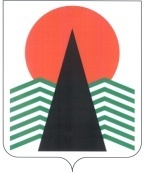  Администрация Нефтеюганского районаМуниципальная комиссияпо делам несовершеннолетних и защите их правПОСТАНОВЛЕНИЕ № 4530 июня 2022 года, 10 – 00 ч. г. Нефтеюганск, 3мкрн., д. 21, каб. 430зал совещаний администрации Нефтеюганского района,(сведения об участниках заседания указаны в протоколе № 35  заседания МКДН и ЗП Нефтеюганского района)Об исполнении постановлений муниципальной комиссиипо делам несовершеннолетних и защите их прав Нефтеюганского района	  Заслушав и обсудив информацию по вопросу, предусмотренному планом работы муниципальной комиссии по делам несовершеннолетних и защите их прав Нефтеюганского района на 2022 год, муниципальная комиссия установила: 	На контроле муниципальной комиссии по делам несовершеннолетних и защите их прав Нефтеюганского района по состоянию на 27 июня 2022 года находилось 37 поручений, принятых на заседаниях комиссии в 2021 - текущем периоде 2022 года.   	Поручения исполнены в полном объеме и в указанные в постановлениях сроки, кроме пункта 3 постановления от 14.10.2021 № 61 - исполнитель Департамент образования и молодежной политики администрации Нефтеюганского района (срок исполнения до 01.05.2022, информация от 10.06.2022 (11-исх-2713) поступила 10.06.2022 (27-вх-892).	 В целях исполнения требований, предусмотренных пунктом 3 статьи 11 Федерального закона Российской Федерации от 24.06.1999 № 120-ФЗ «Об основах системы профилактики безнадзорности и правонарушений несовершеннолетних», в части обязательного исполнения постановлений муниципальной комиссии по делам несовершеннолетних и защите их прав, а также обеспечения ответственности при выполнении постановлений и поручений муниципальной комиссии, муниципальная комиссия по делам несовершеннолетних и защите их прав п о с т а н о в и л а:	1. Снять с контроля постановления, решения совещаний муниципальной комиссии по делам несовершеннолетних и защите их прав Нефтеюганского района со сроком исполнения до 27 июня 2022 года.	Срок: 30 июня 2022 года.2. Департаменту образования и молодежной политики Нефтеюганского района (Н.В. Котовой) не допускать впредь нарушения сроков предоставления информации по поручениям муниципальной комиссии по делам несовершеннолетних и защите их прав Нефтеюганского района.	Срок: 30 июня 2022 года.	3. Контроль за исполнением постановления возложить на заместителя председателя муниципальной комиссии по делам несовершеннолетних и защите их прав Нефтеюганского района.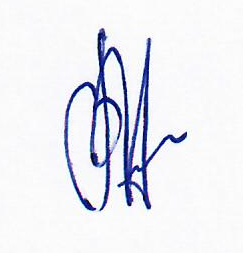 Председательствующий                                                 В.Г. Михалев    